                                                     24.08.2023                1287/8                                                                    Об определении мест для складирования снегаВ соответствии с Федеральным законом от 06.10.2003 № 131-ФЗ «Об общих принципах организации местного самоуправления в Российской Федерации», Законом Московской области от 30.12.2014 № 191/2014-ОЗ «О благоустройстве в Московской области», Правилами землепользования и застройки территории (части территории) городского округа Зарайск Московской области, утвержденными решением Совета депутатов городского округа Зарайск Московской области от 16.08.2021 № 1282/8; руководствуясь Уставом муниципального образования городской округ Зарайск Московской области,П О С Т А Н О В Л Я Ю:Определить места для складирования снега, площадью 20 000 кв. метров и 60 000 кв. метров, согласно координатам, указанным в приложении к настоящему постановлению.Ответственными за содержание места для складирования снега назначить ГБУ МО «Мосавтодор», МБУ «Благоустройство, жилищно-коммунальное хозяйство и дорожное хозяйство», МУП «ЕСКХ Зарайского района», «МАП № 2                г. Коломна» филиал АО «МОСТРАНСАВТО».Признать утратившими силу постановления главы городского округа Зарайск Московской области:- от 12.10.2020 № 1287/10 «Об определении мест для складирования снега»;- от 19.01.2021 № 33/1 «О внесении дополнений и изменений в постановление главы городского округа Зарайск Московской области от 12.10.2020 № 1287/10 «Об определении мест для складирования снега»;- от 15.02.2021 № 227/2 «О внесении дополнений в постановление главы городского округа Зарайск Московской области от 12.10.2020 № 1287/10 «Об определении мест для складирования снега» (в редакции постановления от 19.01.2021 № 33/1);- от 18.02.2021 № 234 «О внесении дополнений в постановление главы городского округа Зарайск Московской области от 12.10.2020 № 1287/10 «Об определении мест для складирования снега» (в редакциях от 19.01.2021, 15.02.2021).4.  Настоящее постановление разместить на официальном сайте администрации городского округа Зарайск Московской области в сети «Интернет» (http://www.zarrayon.ru/documents/27.html). Глава городского округа Зарайск В.А. ПетрущенкоВерноНачальник службы делопроизводства						   Л.Б. Ивлева 24.08.2023СОГЛАСОВАНОЗаместитель главы администрации ____________________________ А.В. Шолохов24.08.2023Начальник отдела архитектуры и градостроительства____________________________ К.К. Завгородний 24.08.2023 Начальник юридического отдела____________________________ Ю.Е. Архипова24.08.2023. Разослано: в дело, ОА и Г – 2, отдел благоустройства и ООС, ОКСДХ и Т – 2,                 МБУ «Благоустройство, ЖКХ и ДХ» – 2, ГБУ МО «Мосавтодор» – 2, МУП «ЕСКХ Зарайского района» – 2, СВ со СМИ, прокуратура.И.А. Павлова8 496 66 2-54-38																Приложение 																к постановлению главы 																городского округа Зарайск 																от 24.08.2023 № 1287/8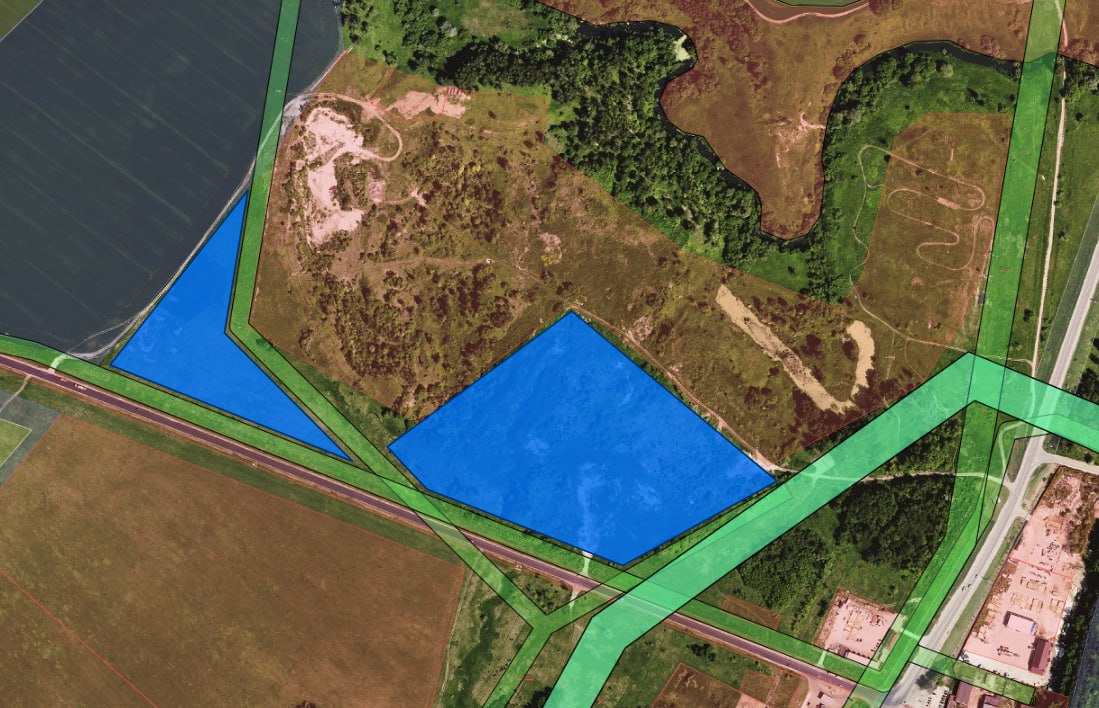 